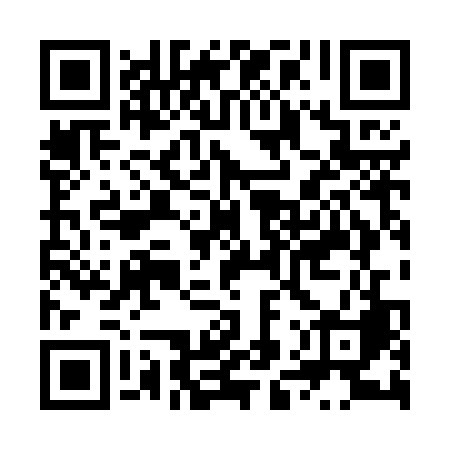 Ramadan times for Jimma, EthiopiaMon 11 Mar 2024 - Wed 10 Apr 2024High Latitude Method: NonePrayer Calculation Method: Muslim World LeagueAsar Calculation Method: ShafiPrayer times provided by https://www.salahtimes.comDateDayFajrSuhurSunriseDhuhrAsrIftarMaghribIsha11Mon5:325:326:4112:433:586:446:447:4912Tue5:315:316:4112:423:586:446:447:4913Wed5:315:316:4012:423:576:446:447:4914Thu5:305:306:4012:423:576:446:447:4915Fri5:305:306:3912:413:566:446:447:4916Sat5:295:296:3912:413:556:446:447:4917Sun5:295:296:3812:413:556:446:447:4918Mon5:285:286:3812:413:546:446:447:4919Tue5:285:286:3712:403:536:446:447:4920Wed5:275:276:3712:403:526:436:437:4921Thu5:275:276:3612:403:526:436:437:4922Fri5:265:266:3612:393:516:436:437:4923Sat5:265:266:3512:393:506:436:437:4824Sun5:255:256:3512:393:496:436:437:4825Mon5:255:256:3412:393:496:436:437:4826Tue5:245:246:3412:383:486:436:437:4827Wed5:245:246:3312:383:476:436:437:4828Thu5:235:236:3312:383:466:436:437:4829Fri5:235:236:3212:373:456:436:437:4830Sat5:225:226:3212:373:456:436:437:4831Sun5:215:216:3112:373:446:426:427:481Mon5:215:216:3112:363:436:426:427:482Tue5:205:206:3012:363:426:426:427:483Wed5:205:206:3012:363:416:426:427:484Thu5:195:196:2912:363:406:426:427:485Fri5:195:196:2912:353:396:426:427:486Sat5:185:186:2812:353:386:426:427:487Sun5:185:186:2812:353:376:426:427:488Mon5:175:176:2712:343:366:426:427:489Tue5:165:166:2712:343:366:426:427:4810Wed5:165:166:2612:343:376:426:427:48